SONETT Ekologiczne mydło w płynie SENSITIVDostępne w opakowaniach: 300 ml, 1 litr, 10 litrówAlkaliczna pielęgnacja dłoni, twarzy i całego ciała.Informacje dla alergików• czysto roślinne środki powierzchniowo czynne, bez surowców petrochemicznych• bez dodatków zapachowych, konserwujących i barwiących• ulega biodegradacji w 100%
Produkt posiada certyfikaty NCS (Natural Cosmetics Standard) i CSE (Certyfikat Zrównoważonej Gospodarki)Produkt wegański wpisany na listę Vegan Society.



Ekologiczne środki marki SONETT otrzymały tytuł Eko-Laur Konsumenta 2009. 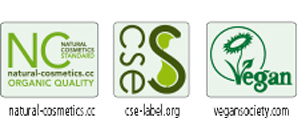 Szczególne cechy produktu:Oleje do produkcji tego bezzapachowego mydła Sonett pochodzą w 100% z kontrolowanych upraw ekologicznych lub zbiorów roślin dziko rosnących. Olej kokosowy pochodzi z projektu Fair-Trade w Republice Dominikany. Zakres stosowania:Łagodne, alkaliczne mydło odpowiednie do pielęgnacji dłoni i całego ciała.Sposób użycia / dozowanie: Łagodne, alkaliczne mydło odpowiednie do pielęgnacji dłoni i całego ciała.. Mydła w płynie przeznaczone są przede wszystkim do użytku tam, gdzie przepisy zabraniają używania mydeł w kostce, jak toalet w miejscu pracy, sklepach spożywczych, przedsiębiorstwach przetwórstwa spożywczego, instytucjach społecznych i restauracjach. Można je stosować także w naściennych dozownikach do mydła w płynie..Skład: mydło z oliwy z oliwek* >30%, mydło z oleju kokosowego* 15–30%, cukrowe związki powierzchniowo czynne 5–15%, alkohol roślinny (etanol) 1–5%, gliceryna roślinna* 1–5% , cytryniany <1%, woda wirowana do 100%.*z kontrolowanych upraw ekologicznychSkład INCI: Aqua, Potassium Olivate*, Potassium Cocoate*, Alkylpolyglucoside C8–C16 (Coco Glucoside, Lauryl Glucoside), Alcohol denat., Glycerin*, Sodium / Potassium Citrate*certified organically grownW miarę możliwości przechowywać w temp. 10 - 25°C. Krótkie spadki / skoki temperatury poniżej lub powyżej zalecanego zakresu temperatur są dopuszczalne bez szkody dla produktu.Sonett należy do pionierów produkcji ekologicznych środków piorących i czyszczących. Dzięki swej jakości produkty Sonett rozpowszechniły się prawie w całej Europie. W poczuciu odpowiedzialności za renaturalizację wody używanej do prania lub sprzątania Sonett dodaje do swych produktów substancje rytmizowane w mieszalniku oloidowym oraz wykorzystuje wodę poddana wcześniej wirowaniu w dwunastu owalnych naczyniach szklanych. Wszystkie używane surowce są całkowicie biodegradowalne, wolne od enzymów, petrochemicznych środków powierzchniowo czynnych, petrochemicznych barwników, zapachów i konserwantów. Produkty Sonett nie zawierają także petrochemicznych aktywatorów wybielania, GMO i nanocząstek. Oleje używane do produkcji mydeł, a także wszystkie wykorzystywane olejki eteryczne pochodzą w 100% z certyfikowanych upraw ekologicznych. Więcej informacji na: www.sonett.pl